Informacja podsumowująca przebieg debaty z udziałem Zastępcy Prezydenta Łomży połączonej z prezentacją projektu Gminnego Programu Rewitalizacji Miasta Łomża na lata 2024-2034Data i miejsce: 17 stycznia 2024 r., godz. 16.30,  Hala Kultury (Stary Rynek 6 w Łomży)Przebieg wydarzenia:Debatę otworzył pan Andrzej Stypułkowski, Zastępca Prezydenta Miasta Łomża. Pan Prezydent przywitał uczestników spotkania, a także zachęcił wszystkich obecnych do zapoznania się z projektem Gminnego Programu Rewitalizacji Miasta Łomża na lata 2024-2034 (GPR) oraz do składania uwag do tego dokumentu. Następnie głos zabrali przedstawiciele Konsorcjum Projekty Miejskie (wykonawcy projektu GPR), którzy przedstawili prezentację dotyczącą przygotowanego dokumentu. Omówili oni m.in. przebieg prac nad Programem, przedstawili główne wnioski z pogłębionej diagnozy obszaru rewitalizacji, a także zaprezentowali cele i kierunki GPR oraz przedsięwzięcia rewitalizacyjne. Otwarta formuła spotkania zachęcała uczestników do komentowania i zadawania pytań podczas prezentacji. W ramach dyskusji na temat planowanych kierunków procesu rewitalizacji uczestnicy debaty oraz prowadzący spotkanie odnosili się do przykładów działań związanych z rewitalizacją w innych polskich miastach oraz do zmian, które zachodzą na terenie obszaru rewitalizacji w Łomży. Najwięcej komentarzy dotyczyło kwestii ożywiania zabytkowych obszarów w centralnych częściach miast. Debata dotyczyła trzech głównych pytań, tj.:Jak powinien wyglądać obszar rewitalizacji w Łomży 31 grudnia 2034 roku?Czego brakuje w projekcie GPR? Jakie przedsięwzięcia są najbardziej potrzebne dla udanej rewitalizacji?Podczas wydarzenia wielokrotnie informowano o terminie konsultacji społecznych i możliwości zgłaszania uwag do projektu GPR na formularzach konsultacyjnych. Formularze konsultacyjne, projekt GPR z mapą podstawowych kierunków zmian funkcjonalno-przestrzennych, jak i streszczenie GPR w języku niespecjalistycznym były w formie papierowej rozdawane uczestnikom wydarzenia. W debacie wzięło udział 15 osób.Fot. Uczestnicy debaty w ramach konsultacji społecznych projektu GPR 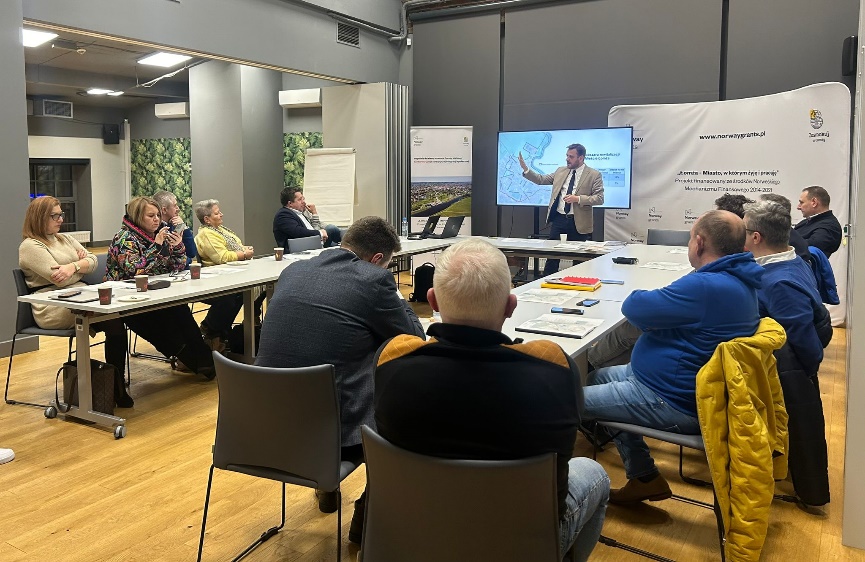 